Тема уроку:  Урок  узагальнення  та    систематизації  знань. Предмет: матеріалознавство для  малярів   (2курс, ІІІ розряд)Метод проведення – робота в малих групахМета уроку:    -узагальнити та систематизувати вивчений протягом року матеріал;    -розвивати логічне мислення, пам'ять, які необхідні для правильного вибору будівельного матеріалу;   -поглибити і розширити відомості про раніше вивчені види і властивості будівельних матеріалів;  - виховувати інтерес до прекрасного.План уроку:-Повторення і узагальнення вивченого матеріалу;-Демонстрація учнівських презентацій;-Оцінювання виконаного завдання;-Підсумки уроку;-Домашнє завдання.І.Повторення і узагальнення вивченого матеріалуВикладач: Протягом навчального року ми вивчили про види,  властивості та застосування матеріалів для малярних робіт. Зараз спробуємо узагальнити матеріал, використовуючи слайди презентації, які підготували учні .Завдання для учнів групВиконати творчу роботу у вигляді презентації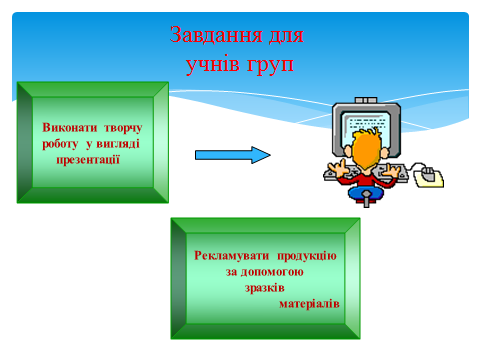 Представлення учнівських презентаційІ група:Органічні зв’язуючі для малярних сумішей:( слайд на екрані)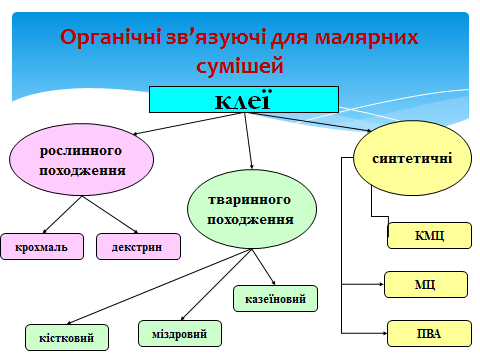 Пігменти:    - це тонкоподрібнені кольорові порошки, які добре змішуються з водою, оліфами, лаками, розчинниками та іншими рідинами, не розчиняючись у них. 	Пігменти служать для поверхневого фарбування, а барвники, фарбуючи поверхню, проникають у середину матеріалу, наприклад, морилки для моріння дерева.( слайд на екрані)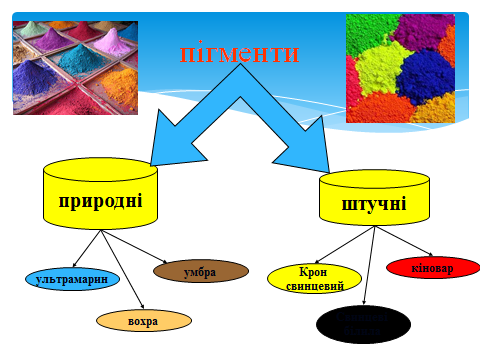 Наповнювачі:  сухі тонкодисперсні  порошки (волокна),  які додають до лакофарбових матеріалів для надання їм особливих властивостей і економії в’яжучого та пігментів( слайд на екрані)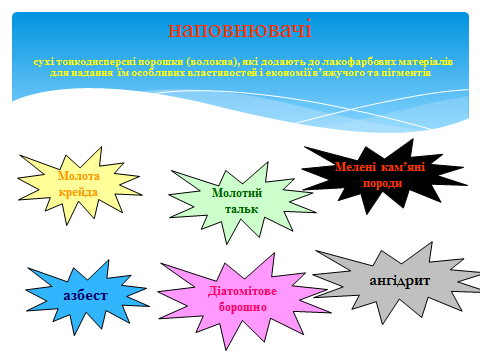 Розріджувачі:   Рідкі лакофарбові матеріали, що призначені для розведення сухих неорганічних і густо тертих  фарб( слайд на екрані)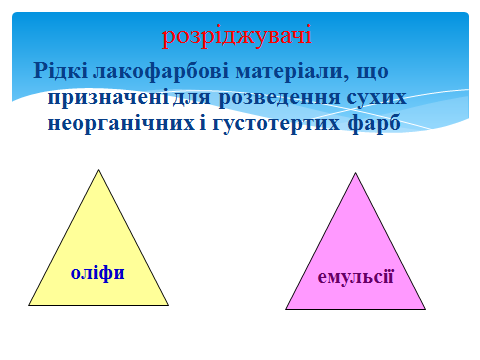 Розчинники:  Рідини, що застосовують для надання малярним сумішам робочої в’язкості та  миття інструменту, устаткування після роботи( слайд на екрані)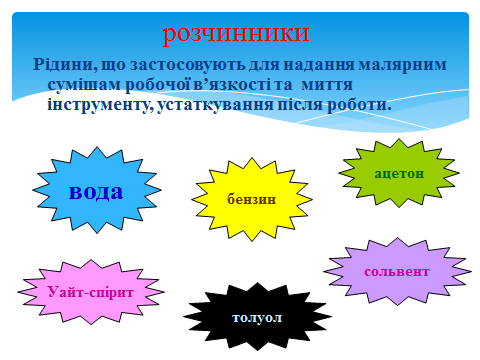 Сикативи:   Матеріли, що використовуються для прискорення висихання оліф, олійних і емалевих фарб та лаків.( слайд на екрані)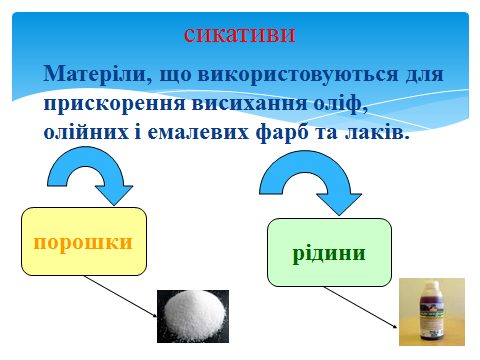 Змивки:   рідини для видалення старих фарбових плівок( слайд на екрані)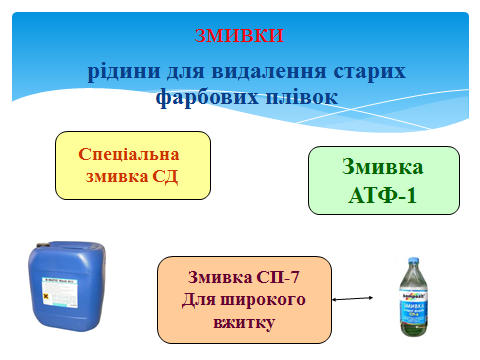 Шпаклівки:  густі, в’язкі суміші, які складаються з наповнювачів у з’язуючій речовині з невеликою кількістю пігментів ( слайд на екрані)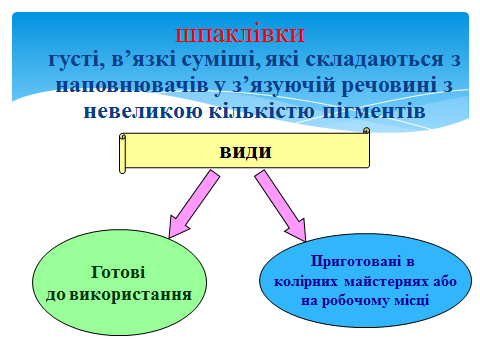 Фасадна фінішна шпаклівка Ceresit CT 225  Фасадна фінішна шпаклівка для підготовки основ під обробку (товщина до 3 мм) Властивості :має високу адгезію до мінеральних основ; пластична і зручна в роботі; водостійка; морозостійка; армована мікроволокнами; придатна для внутрішніх і зовнішніх робіт; екологічно безпечна. ( слайд на екрані)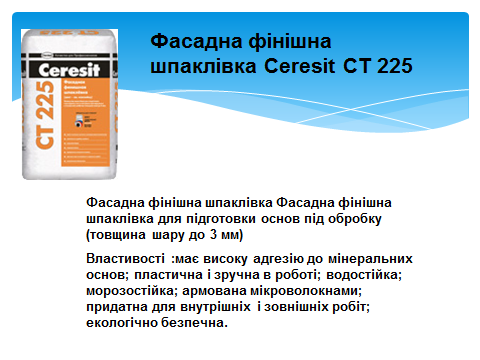 Ґрунтовка .  Це рідка однорідна маса, яка складається з суміші наповнювачів і спеціальних компонентів у зв'язуючому розчині.    Грунтовка - одна з найбільш важливих складових частин будь-якого технологічного ланцюжка для якісної обробки, ремонту та забарвлення поверхні. Грунтовка  створює  надійне  зчеплення  верхніх шарів покриття з  поверхнею і покращує її  всмоктуючу здатність. ( слайди  на екрані)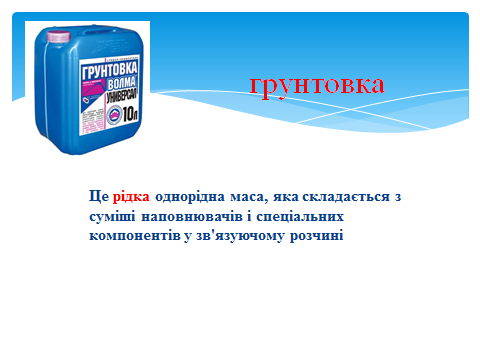 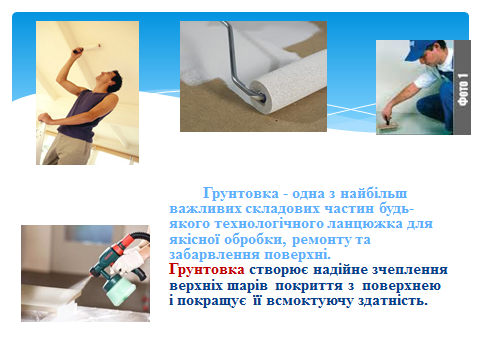 Види  ґрунтовок:  дезінфікуюча,  зміцнююча,   глибоко проникаюча,  стійка до вологи       ( слайд на екрані)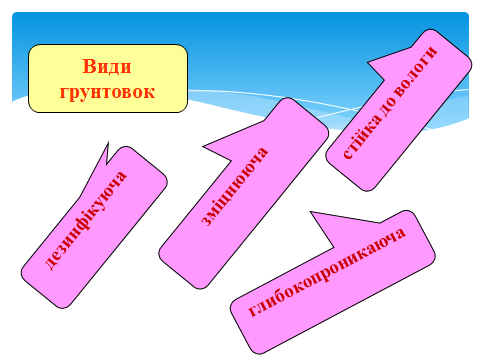 Грунт CERESIT СТ-17  Грунтуюча фарба Ceresit CT 17 : призначена для попередньої обробки основ з метою їх зміцнення і збільшення адгезії, для спрощення виконання робіт при нанесенні декоративних штукатурок і фарб групи Ceresit CT     ( слайди на екрані)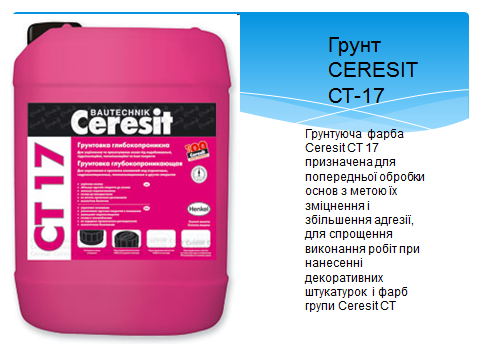 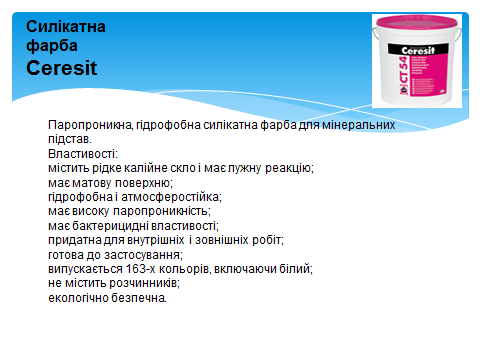 Матеріали для обклеювання поверхонь шпалерамиШпалери паперові . Шпалери на тканинній основі.   Фотошпалери.Вологостійкі  та миючі.    Клеї      ( слайд на екрані)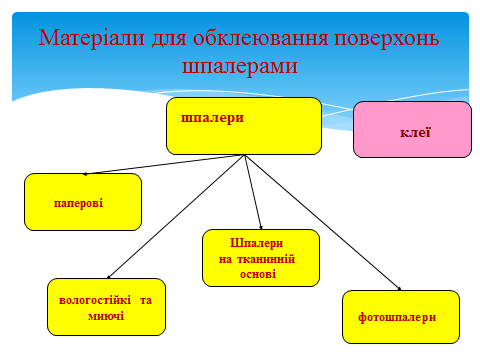 Допоміжні   матеріали:   Мідний купорос.   Соляна кислота.   Алюмо-калієвий галун.   Сода,мило господарське.   Воски     ( слайд на екрані)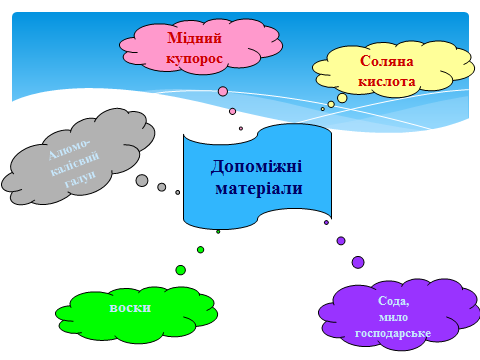 Оцінювання виконаного   завданняРоботу учнівських груп оцінюють присутні викладачі та учні групи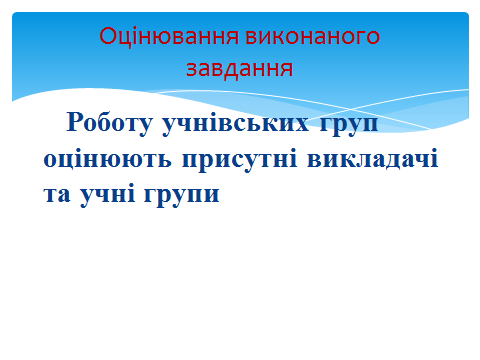 Підсумки уроку    узагальнили та систематизували вивчений протягом року матеріал;  розширили відомості про торгівельні марки малярних матеріалів;   поглибили знання про раніше вивчені види  будівельних матеріалів; зуміли рекламувати продукцію торгових марок.Малярні матеріали - це подорож до прекрасного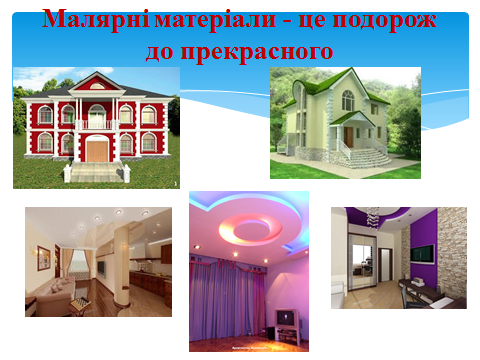 Домашнє завдання:  Написати реферат про один з матеріалів, який використовується  для малярних робітПІДГОТУВАЛА :       ВИКЛАДАЧ   СПЕЦТЕХНОЛОГІЇ         Гештень Н.Ф..